信息已被重新格式化，部分激活，并包含一些句子的补充。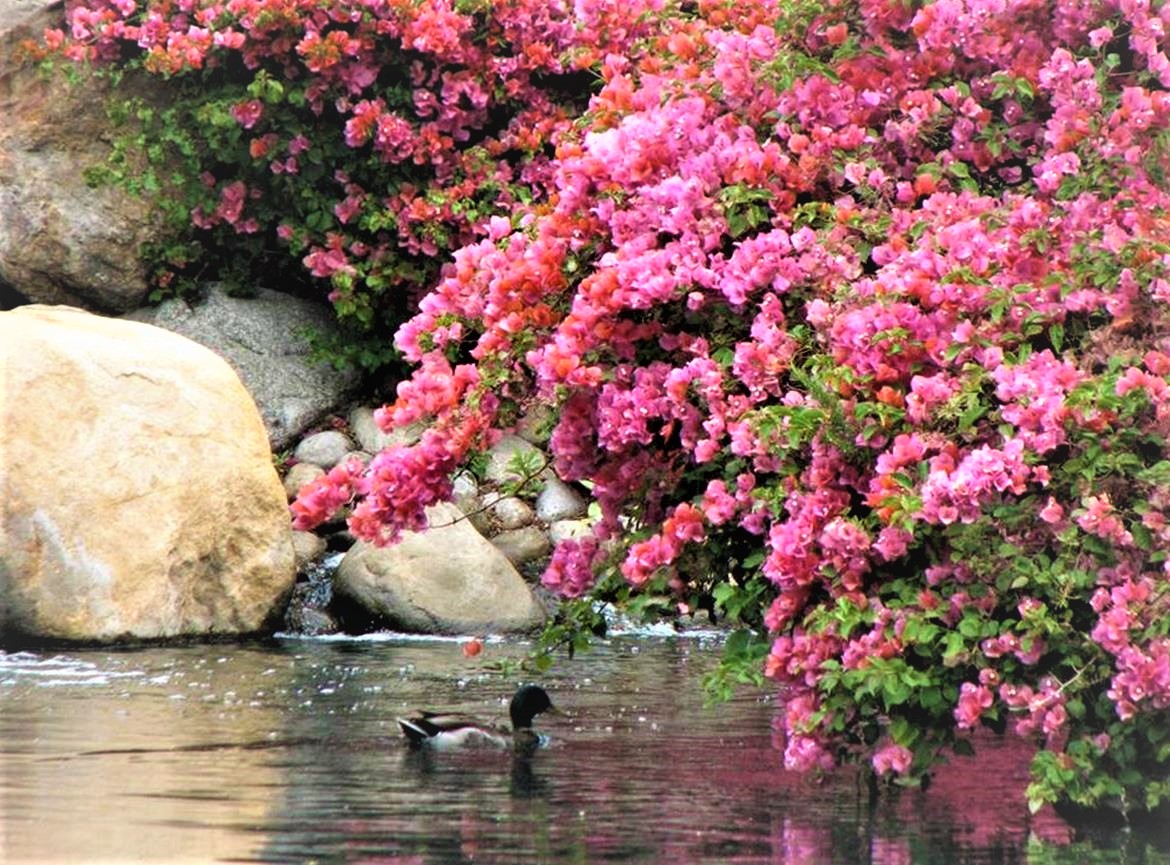 对于具有通灵能力的好奇者来说，来自侵入性灵魂的意外危险信息主题。没有能量的灵魂困扰着易受骗和好奇的人。漫长的灵性和人性成熟的过程，以接受神的爱的话语。需要经常与内在的天国神圣的爱的源泉沟通。通过不断完善思考、说话和行动来提高振动。神圣的传输功能，进入通灵者的灵魂-人类意识。对知识的好奇渴求导致的结果。灵性主义和神性话语之间的区别。由没有能量和麻烦的灵魂撤回生命能量。为什么建议总是用爱的内在精神重新考虑新的精神知识。如何从侵入性灵魂的吸引中获得自由。欺骗地球的灵魂，他们欺骗性地假装是天人或来自充满光明的秋季世界的精神上的高人。放弃最严重的缺点和弱点，放弃提升人格的行为，作为达到更高的振动和天人合一的先决条件。如何理解天神的保护任务。狭窄的走钢丝，能够听到内在的神性话语。*    *    *信息中包含的来自上帝之灵的指示和例子对所有寻求神圣真理的人来说都很重要，这样他们就能更好地评估这个相反的坠落众生的世界中看不见的、无法想象的危险，以进行自我保护和天命。*    *    *你（预言家）再一次从你的存在-生命-核心中接受我的爱的精神，我的爱的精神作为天堂创造的微观世界永恒地居住在那里，并通过光的通道与我在原始中央太阳的宇宙之心相连。因此，我向你们问好，请你们认真听取我的爱的指示，这是对当前所有精神上开放的人的指示他们中的许多人在衷心的祈祷中向我寻求帮助，因为他们不理解他们在世俗生活中和从外面遇到的许多事情。我，我所处的爱的天国精神，愿意从我对整个宇宙生命的看法中照亮他们的无知、无知、轻信和错误，使他们对无形的危险的认识扩大，他们可以在我的爱之光中更有保护地生活。有些灵魂从一个或多个前世把超感官能力带入他们的人类生活，人们同样可以通过他们远远成熟的灵魂再次感知到这些能力。但他们中的大多数人还没有达到人类的成熟度，无法听到我，在我是中的普遍的爱的精神，在他们自己的内心，因此对他们来说有一个很大的危险，他们会进入低级的振动，超越秋天的领域，被那里的灵魂启发，有一天也会看到他们。他们仍然在两个世界里没有自制力，带着巨大的缺点和弱点，撕扯着生活。正因为如此，他们非常有可能吸引不可救药的尘世灵魂来到他们身边。如果他们好奇地对他们敞开心扉，那么这些灵魂就会试图通过他们的外星知识和来自他们自己幻想世界的编造故事来讨好通灵者。这样做的不幸结果通常是，容易受骗的通灵者不断被侵入的灵魂所困扰，无法摆脱它们。灵魂在上层意识中不断用冲动骚扰他们，直到他们再次向冲动屈服，向他们的新信息开放。但为了让没有能量的灵魂能够进行有指导意义的交流，他们把生命能量从通灵的人身上撤回。 诚然，这些通灵的人很难从虚伪的灵魂的频率中解脱出来。这就是为什么我警告这些真心实意想回到天国的人，出于好奇而与灵魂打交道，包括与他们是好朋友的已故者的灵魂。每一次与外界的接触都会带来做梦都想不到的危险，因为大多数有灵性的人和通灵的人都很不幸地被误导了，不知道人间和天上的法则和光明的天体的生活方式，或者对法则对灵魂-人的生活的无形影响只有一点点了解。他们今天无法想象，叛教的众生为这个世界完全改变了天上的生活方式。如果一个以精神为导向的人在生活的某些方面仍然感到非常受这个世界的吸引，那么他自然会反复接触到低振动，他的光环会变暗，从而远离我的高爱振动。在这种状态下，他可以看到地球上的灵魂，自然也容易受到他们的影响。 你们这些对我敞开心扉的属灵人，我告诫并要求你们，要有耐心，千万不要好奇。越来越多地活出你对天国高贵品质的认识，但不要过度热心，然后你会从内心感受到你的灵魂被吸引到哪里。如果你更多地在感觉层面上追随你的灵魂，而不假装，那么你会希望在安静的环境中，远离世俗的嘈杂和不和谐的声音和低振动。这是一个迹象，表明你已经与你的灵魂达到了一种意识状态，使你能够更持续地生活在我的爱的精神附近。然而，这还不是你在内心祈祷和更高的振动中倾听的理由，以便听到来自我宇宙之心的爱的冲动。 请清醒地、有远见地、深入地考虑你目前的生活状况和你的精神生活意图，因为你身上潜伏着无形的危险，其程度你还没有怀疑。真的，要在内心听到我的爱的声音，需要一个漫长的精神--人的成熟过程，很少有通灵的人能够做到这一点。他们中的大多数人缺乏必要的精神法则知识，他们也缺乏对自己积极改变性质的深刻体验和高尚的、退缩的非个人生活方式，以及对自己的思想、语言和行为非常重要的自我控制。为了能够在高振动的光中不断接受我的爱的话语，通灵者需要对自己有很大的耐心和毅力，最重要的是每天诚实地愿意克服自己的缺点和弱点。诚然，大多数通灵的人在这方面还很欠缺。凡是打算在自己内心发展精神成熟度，以便能够听到我高度振动的爱的精神的人，首先应该发展对所有生命的大爱之心和敏感性。从这种状态开始，与我的爱的精神沟通的需求就不断地从内部增长，但没有听进去，这不仅是在早晨朝向我的时候和睡觉前不久，而且更多的是在白天。这不是后天或仪式上与我的交流，也不是以任何冥想技巧为特征，而是一种被吸引到所有存在的爱的源头的持续自由感觉。这对和谐敏感的人来说是很新鲜的，因为他从内心感到对我的爱的源泉有强烈的吸引力，这就是为什么他经常想在那里度过短暂的时间，甚至在他的日常任务和职责中，如果他有机会在放松休息时这样做。 从与我不断的内在关系中，精神和人类的意识得到扩展，人类的振动不断上升。通过不断完善思考、说话和行动，人对自己的内在和外在生活越来越敏感，越来越有洞察力。他的感知能力在更高层次上不断提高。这样他的和谐生活方式就不会被强加，因为他已经学会了在生活中退让，学会了让步。如果他受到不公正的对待或应该受到羞辱，他首先表现得矜持和冷静，不立即为自己辩护。他在自己内心感觉到什么时候该说出来了，以便冷静地、有意识地、用客观选择的语言，在不伤害任何人的情况下，把正确的记录说出来。 如果一个跋扈的人还是不接受这一点，那么他就会在道上退缩。他显然从内心意识到，继续与一个不妥协的人说话是没有用的。他宁愿进入神圣的谦卑，并尽可能避免任何争论，因为他有经验，在不和谐的理由中，这主要是关于他的个性，然而，他不再认真对待，因为否则他就会与非个人的神圣的爱流保持距离。对他来说，与上帝的亲近和和谐要重要得多。通过这种持续的和谐、平衡和满足的生活方式，他发现越来越多地进入神圣的谦卑。只有对这样一个精神化的人，我，爱的普遍精神，才会推荐来自我天国心源的内在光字。这个人将不再吸引地球上的灵魂，因为他已经放弃了自己的振动和影响范围。对这样一个精神化的人，我首先打开一个灵魂通道，但不穿透他。所有事情都是通过发达的灵魂发生的，它要求我满足它和人类对我的爱的渴望。当他在精神上成长得很远，没有过度的热情，在灵魂和人性中高高荡起，那么我的爱的精神就会向灵魂传递第一个传输冲动。它们只能被人脑艰难地、缓慢地以低沉的音调听到。当然，只有当通灵者通过思想控制成功地每天不断生活在更高的振动中，保持无畏，也不怀疑我内心的声音时，这种情况才会继续扩大。如果他开始变得恐惧或怀疑自己内心的听觉，他就已经在我的爱的范围和保护之外了，因为由于这个原因，他停留在负面的、单极的坠落众生的振动中。谁在精神上继续发展，谁就能定期听到我的爱的话语，我给他的爱只是为了他自己的自我认识，了解天神的品质和天人的基本生活规则。这个成熟的过程需要很长的时间，因为人仍然不自觉地生活在各种缺点和弱点中，他应该首先认识到自己的缺点和弱点，并在我爱的力量和帮助下逐渐克服。只有当人的内心不断得到安宁，也就是说，没有任何东西会让他迅速脱离内在的、发达的和平和神圣的和谐，那么他就成熟了，也可以向他人提供神的内在话语，但只能排除公众的干扰。 只要他的人还在后台，我的爱的精神就能用光的神圣保护笼罩着他，超过天人。但是，一旦这个人公开出现，并被听众或内在话语的读者抬高，对有志于天国的传道人来说就全完了。我不能再在他身上工作了，因为他生活在秋季生命的价值化、与人相关的生命原则中，也以这种方式振动。这是一个曾经卑微的具有接受我的光明之道的能力和天赋的通灵人的堕落。请理解。谁想在自己身上接受我的天道之光，需要几年的时间，直到被污染的脑细胞越来越适应高尚的天道之光的品质和基本的生活规则，其中包含无数的法律。起初，人类上层和下层意识的负面极化的世俗记忆以及被污染的灵魂与我的光字混合。这就像从被污染的井中流出的所谓浊水。这一点通过一个人的精神知识的实现而逐年改变。这样，灵魂和人的上层和下层意识一点一点地从世俗的、低振动的生命原则中得到净化。这就导致后来，当人在精神上没有停滞不前时，他的内心话语在精神上变得更加深刻，从而越来越多地反映出神圣的意义。这样，越来越多的天体法则和品质通过高振动的灵魂来到人类上层意识的表面，直到有一天，人类明白了他真正生活在哪个相反的世界。在此基础上，他进一步发展了知识的各个阶段。通过新的精神知识，他越来越意识到，在以前的时候，他不知不觉地接受和模仿了父母和其他人的许多天理不容的行为方式。通过他的新见解和他对早先错误生活方式的诚实自我忏悔，精神进步的人类对天上的生活有了更广泛的看法，也对其中的一些数不清的规律有了认识，起初我只能向他粗略地描述一下，因为在他的灵魂--人类意识中还缺少许多精神知识细节。 意识的扩展不断发生，但只有当人类成功地接受来自我的关于他的灵魂的新的发人深省的冲动，并把它们纳入他的日常生活中。然后，他觉得自己不再想过以前的、与人有关的生活方式或行为。他从内心感觉到，即从他的灵魂感觉到，它总是给他新的冲动，让他重新考虑，他必须首先处理和正确分类。只有在这时，他才会产生一个问题，即天上的人在生活的这个或那个领域是如何表现的。然后，他谦卑地要求我，普遍的爱的精神，但不是出于好奇，根据他的意识水平和人类对事物的把握能力，向他更详细地解释这些。 从这个例子中，你可以认识到以下几点。当你的精神和人的成熟状态达到了这样的程度，你出于以前独立而深刻的考虑向我提出问题，或者因为你想更全面地理解我的爱的精神的解释而把问题引向内部，那么你的问题就不是出于好奇心。他不能等待自己更高的成熟状态，绝对想过早地了解一些精神上的东西，但他还不能高瞻远瞩地掌握，他就进入了不耐烦。由于不耐烦是在天人合一的法则之外，此刻人类是在天人合一的爱流之外振动。这对那些已经能够接受我的光明之语的通灵者来说，其影响可能会变得很糟糕，但由于他们匆匆忙忙地占用了一个纯粹出于好奇的问题而变得不耐烦。这就是为什么我要求你与好奇的知识渴求保持距离，因为否则你就脱离了我的爱的范围，并危及到听到你内心的欺骗灵魂。我给了你一些关于来自天堂的内在话语的提示，它只能到达那些在人类和灵魂意识中为它准备和成熟的高振动的人。这可能发生在前世或只发生在今生。在这个众生坠落的世界上，在低振动中接受我高高在上的爱的话语，对大多数通灵者来说，到目前为止是一条悲惨的、充满荆棘的道路，其中只有少数人勇敢地坚持了下来，在精神上取得了进步而没有受到任何损害。 这就是为什么我警告你们，你们这些高度发达的、以精神为导向的人，如果没有通过对自己的缺点和弱点的多次自我反省获得必要的工具，就不要冒险独自进入所谓的超越。对于那些漫不经心地认为他们只需要进入沉默和冥想一段时间就能听到我爱的声音的人来说，这确实是一条非常危险的道路。的确，谁有这样的态度，就不必惊讶他总是被来自外界的灵魂所注视。他们等待着，直到他变得好奇并显示出黑暗的光环。然而在此之前，他们会给这个人以迫切的冲动，让他听进去，直到这个人屈服，不顾一切地向他们开放自己。这发生在一些心地善良的人身上，是出于对我的爱的渴望，也是出于纯粹的好奇心和对知识的渴求。 我并不打算让在天上的路上的神的人在他们自己的内心听到地上的灵魂，并从他们那里得到他们所说或所写的信息。用你们的语言来说，这就是属灵主义，与天上的神道没有任何关系。请不要在灵性成熟度上自欺欺人。试着在我的帮助下分析你现在打开的意识，那么你就不会被诱惑去听那些只从别人的撤回的能量中活着的灵魂，因为他们不想培养与我的心灵接触，对两极的、神圣的力量不感兴趣。在许多宇宙时代的过程中，这些自负的灵魂通过他们在各种物质和空灵世界中傲慢的生活方式，完全掩盖了他们以前天国的谦逊品质，并想在另一个世界的境界中自己站在台阶上，在地球上或在这个世界上化身。他们的意识中不再有这样的知识：我的天国非个人的爱的精神永远不可能对宇宙的存在有高尚的行为，因为这永远不允许我在宇宙法则中挖掘出最高的神圣谦卑。由于我的谦卑本性，如果他们真诚地想利用我的帮助，我将永远从我在天体原始中央太阳的最大意识中向所有同样受爱的众生提供我自己，以一种充满爱心、谦卑、克制和温和的方式。如果你愿意，请把这些知识带入你的意识，以便你不再对我这个非个人的天人之爱有任何错误的想法。 但大多数深深堕落的灵魂不再想了解他们以前卑微的生活方式，而是傲慢地、霸道地生活。他们以这种方式欺骗性地从无知和易受骗的人和灵魂那里获得生命能量，而不曾谦卑地向我索取能量。他们不断地在地球人中继续他们危险和欺骗的生活方式，在人类或迷失的地球人灵魂处于生命振动时，强行穿透他们的能量光环。在尘世的几千年里，他们一直以这种方式生活。你能在某种程度上想象这一点吗？ 真的，大多数受上帝约束的人都是叛逆的尘世灵魂的能量受害者，因为他们仍然对自己的行为和生活方式保持无知，所以灵魂很容易消耗他们的生命能量。在今天这个光怪陆离的荒凉时代，越来越多善良的爱神者渴望得到心灵的真爱，在这个冷漠的世界上，他们很少能从一个精神上远为成熟的人那里体会到这种爱。基本上，他们通过感觉和感受听到了自己精神上觉醒的内在灵魂，它非常渴望我的天堂--神圣的爱流。一些已经从乩童那里读到许多天国信息的神的人，通过他们的灵魂感受到我在他们心中祈祷的爱的电流，从而对我的天国光字感到强烈渴望。但事先要知道，谁在精神上自欺欺人或高估自己的人类意识成熟度，因为他没有兴趣深入照亮自己的缺点和弱点，并在我的帮助下一步步克服这些缺点和弱点，作为一个灵媒人，他的生活是危险的。在高涨的心灵祈祷之后，他可能会因为对我的渴望而陷入诱惑--因为他还没有意识到无形的危险--过早和匆忙地对超验的感知打开自己。这样的人，通过他的自我意志态度，往往会迫使其他世界的感知。他从一天到另一天压制自己的缺点和弱点，以便达到更高的振动状态，使他--但他错误地相信这一点--听到我，在自己体内的我的爱的天国精神，或看到他相信的纯粹的光的生命，此外，对物质中看不见的法律的运作一无所知。 这种错误的取向不断驱使他过度热衷于挖掘通灵能力，并与天体或地外生物建立联系。真的，这种情况的发生纯粹是出于好奇心。他绝对希望得到确认，众生生活在人类的生活范围之外，他可以通过建立联系向其他无知的人提供这种证明。真的，这个尚未精神化的人类发现自己处于何种巨大的危险之中，他并不怀疑。请永远不要卷入这样的事情中!如果人们有超感能力，并且出于好奇心和过度热心想要实现一些特别的灵性，那么他们就很有可能收到来自地球上的灵魂的信息，然而这些信息的内容并不符合神圣的真理。这些言论大多仍与这个欺骗的世界有关，也是以这种方式形成的，几乎没有包含天道的法律和生活方向的例子，以及模仿高尚的行为，这可以帮助一个人精神化。然而，这些都是使一个以精神为导向、心胸开阔的人通过不断地一步步实现而更接近天国家园的原因。但是，大多数精神混乱的灵魂无法向你们提供这种知识，因为他们没有谦卑地请求我，即爱的内在精神，用我的指示帮助他们。 请高瞻远瞩地想一想：我的爱的指示总是针对人类或灵魂通过新的知识和对自己的错误和弱点的忏悔而脱离尘世的。然后他就不会再有向毫无戒心的无知者传授他的小知识的冲动了。 在地上的灵魂还不想回到天国。他们的骄傲在他们身上得到了强烈的体现，因为他们已经在地球上生活了很长时间，希望不断地沐浴在他们个人的高光中。这就是为什么他们不断回到地球，正是为了那些在他们的波长上振动的人。他们不愿意遵循我的爱的指示，最终释放受他们影响的人。他们拒绝与天上的人有任何接触。我很难警告和保护普遍的爱的精神，那些不怀好意的通灵者对他们开放。 请不要急于求成，即使你们已经有了灵性工具，因为如果你们在自我意志中向这些无可救药的虚伪灵魂开放，那么你们就在我在这个堕落者世界的保护性光照范围之外。在这篇信息和其他信息中，我给你们举了一些粗心的受上帝约束的人的例子，他们毫无戒心地打开自己，对看不见的危险一无所知，一段时间后，他们既不知道出去，也不知道进来，因为他们不断受到侵入的灵魂的影响。他们不能成功地抵御它们，因为他们缺乏必要的属灵知识，也因为他们通常生活得太冷淡，不爱说话。如果他们能更多地转向天神的法则和高贵的品质，那么他们将进入一个不同的、高于一切的振动。只有这样，他们才有可能脱离这些麻烦的灵魂，这些灵魂只有一个目标，即自己被人欣赏，从被他们束缚的人那里接受负能量。在最后的地球末世阶段，请你们这些天国的归主者明智而谨慎，避免另一边的众生的危险。要有耐心，始终深入反思你和我在一起的新灵性知识，如果你愿意，就把它纳入你的日常生活中。然后你在我的光的范围内是安全的，也在我的精神保护下，不可救药的地球灵魂不能再伤害你。这是我在 "我是 "中的博爱精神对所有在精神上寻求、与上帝相连的人的衷心请求，他们现在正在阅读这条信息。在下面的内容中，我，在我是中的非个人的天体爱的精神，向那些已经向入侵的灵魂开放自己，现在很难从他们的巨大影响中解脱出来的通灵者讲话。可能他们中的一些人觉得被我说中了，因为在他们的熟人圈子里有一个人在这方面经历了巨大的痛苦，而且不知道如何帮助自己，或者这个人毫无戒心地接触到了其他世界的灵魂，他最初以为是天上的光明生命。现在他日夜被他们用各种耳语折磨着。为了使他能从它们的吸引力和频率中走出来，我给他一些自我认识的提示，不过，这些提示不一定与他有关。也许有一个重要的提示，可以帮助他在这样或那样的错误行为中认识到自己。如果他有意摆脱灵魂的吸引和影响，他现在就有机会通过改变自己非法的生活方式，走向神圣的光明，进入更高的振动。 请注意：如果你不断吸引那些不断纠缠你的知识的灵魂，那么根据吸引力法则，你的灵魂和人类的意识水平必须与地球上的灵魂相似或相等。请更多地了解自己，问问自己对其他人还有哪些侵扰性的行为。这种意识和改变错误行为对你摆脱侵入性灵魂的吸引非常重要。现在，我，在我是中的爱的普遍精神，通过预言家，从神圣的殷勤中向具有超验能力的自我高估的精神取向的人讲话。如果他们愿意向我的光明之语敞开自己的心扉，现在我的光明之语以迂回的方式到达他们手中，只应根据其含义来理解，那么我就非常高兴。 我现在建议他们不要向地球上的灵魂开放自己，这些灵魂在自我意志中总是试图用来自人类爱情领域的呼噜声来影响通灵的人。由于他们的轻信和对地球上不可救药的生命没有经验，他们总是偷偷摸摸地接近无知或好奇的有灵媒天赋的人，他们相信是我在引导地球上的灵魂到他们那里。然而，事实上，他们是自我意志的灵魂，想让自己在无知的人面前变得重要，就像他们过去穿着尘世的外衣生活。 他们是有精神倾向的灵魂，不愿意脱离这个世界。他们错误地认为我曾经指示他们教化人和灵魂，以实践他们的教义。这些骄傲的生命，在前世通过其他地球上的灵魂获得了巨大的精神知识，他们已经升级并被虔诚的人们崇拜着。他们不再允许我在其中合法地工作，因为他们把神圣的谦卑放在一边。他们不能再从他们的个人崇拜的生活方式中脱离出来，因此他们寻找好奇的精神上的人，他们想把他们从世界和神圣的法律摘录中吸收的混合知识传给他们，他们在以前的尘世生活中吸收了这些知识。他们并不害怕对那些他们能不时听到和看到他们波长的灵媒人撒谎。他们假装是纯洁的天体或更高进化的生命，来自所谓的堕落的光明星球。对于那些大多好奇和毫无戒心的听众，这些不可救药的灵魂经常说--就像他们以前在尘世中摆出的笑容一样--各种带有呼噜声的爱语。这是他们永久地赢得人们的狡猾方式。 请注意以下事实：通过人类与地球上的灵魂的反复接触--发生在一定的频率上--人类上层和潜意识中储存的交流能量场增加，从而自然地加强了对它的吸引力。如果另一个世界的灵魂成功地狡猾地接近了人类，那么它就会不断地用冲动来渗透他，并可能通过灵眼出现在他面前。这可以走得很远，以至于毫无戒心的人相信灵魂所说的一切，成为它的奴隶。在孤独的时候，通灵的人渴望着来自外国生命的美丽但虚伪的爱语。它们已经成为他的强力磁铁，因为他错误地认为我，爱的普遍精神，正通过一个光的存在，从我的天国之心向他传递这些爱的话语。诚然，地球上许多受上帝约束的灵媒人是多么的无知、无知和误解，至今给他们带来了巨大的痛苦。 这是一个巨大的悲剧，因为他们可以理解为非常渴望神圣的爱的光芒和天国人的温暖的心，也在寻找它，因为他们缺乏这些天国的品质来生活在这个心冷的世界。我的爱的精神还应该给心地善良的人什么样的提示和警告，使他们在自愿选择的生活中，在这个堕落者的欺骗性世界中不受到伤害？ 我只能要求他们活出神圣的理性和耐心，不要好奇。我也通过天上的光明使者说了许多警告，他们把我的意象传给天上的传令兵，给他们以保护性的提示，使他们不至于完全迷失在世界的黑暗森林中，然而，对于许多不可教化的信神者，他们仍然被不真实的精神-宗教知识所束缚，即使这些话也不成功。他们已经变得如此顽固，以至于他们更相信那些虚伪的通灵者，他们从尘世之外的不可救药的灵魂那里汲取不真实的知识，而不是相信我，普遍的爱的精神，通过谦卑地生活在后台的天国传令官从天国的神圣源头给予的信息知识。 这些不可救药的灵魂从外面冒出来，据说是根据我的指示，爬到无知、易受骗的人身上，对他们进行指导。的确，无论谁能从神圣的角度观察这些灵魂，都会被他们的傲慢和不诚实所吓倒。他们能很好地伪装自己，就像他们在地球上的人类时代一样。在他们矛盾的生活方式和困惑中，他们错误地认为我的爱的精神在他们在世时曾经把重要的教学活动委托给他们。这不可能，因为我们天国的生命原则是非个人的，没有任何天国的人将会教导另一个人。这条法律适用于所有无限的生命，甚至适用于堕落界中的叛教者，他们有一天会自愿回到我们身边。如果此刻的堕落众生仍然喜欢生活在人--高尚的生命原则中，这是他们的自由决定。但是，对于深信不疑的天国回归者来说，我们天国的非个人生活方式应该通过谦卑的退缩变得越来越肤浅。这些人不应该再允许自己被人和灵魂的精神教导。诚然，一些精神导师在地球上和超越地球的傲慢--由他们顺从的弟子的钦佩引发的--已经到了如此地步，以至于他们认为自己已经在天国，认为自己是一个纯粹的存在。这就是为什么他们假装是一个纯粹的存在，与通灵的人。他们在后世的生活也是分裂的，继续指导他们以前在世的弟子，没有进一步的自我认识，也没有意识到他们的知识。他们不时地寻找那些仍然喜欢在他们的波长上的灵媒，例如通过冥想技术、书籍、音乐声音和灵媒画的振动或他们的精神教义。这些人的灵魂本身就参与了前世的个人崇拜，在那里，所谓的杰出人物仍然被视为偶像。这种虚幻的宗教崇拜曾经发展到这样的地步，以至于在他们死后，他们被高级神职人员命名为所谓的圣人，以便他们能够被崇拜和赞美。在生命过程中，这些从过去吸收的行为作为记忆从灵魂转移到人类的潜意识中。当人类与他以前的生活建立起一种新的关系时，它们会越来越强烈地上升到他的超意识中，因为他无意识地渴望以前的生活方式、人民和土地，他的灵魂以前就生活在那里。如果人再次活在自己储存的振动中，例如通过冥想技术，那么有可能相同性情的灵魂来到他身边，或以其伪装出现，以便狡猾地从他身上提取许多能量。用这种方式获得的能量，他们再次教导他们的另一个世界的弟子。这样，他们在另一边塑造自己的生活，却没有真正想接近我，爱的天国精神，在他们的心中。他们长期以来一直生活在这种谬论中，因为他们来自堕落，总是以迂回的方式从精力充沛、精神迷失的人那里获得能量，这些人与上帝有联系。 请在精神上醒来，你们这些天国的回归者，我现在向他们提供自我保护和精神重新定位的指示。我现在要谈的是一些人，他们出于精神上的好奇心和不耐烦，自作主张地打开了通往其他世界的生活领域的大门，而现在，他们毫无戒心地不断吸引着地球上的灵魂。 你轻率地认为，通过你巨大的精神知识，你已经足够成熟，能够不断接受我的爱的话语。但事实并非如此。你不时地听到我的爱的话语从我的心中发出，但只是短暂的，因为你只能在很短的时间内保持我的爱流在上层意识中向上振动。这是因为你们中的一些人过着纠结、不安和矛盾的生活。一会儿你内心和谐，向外静止，一会儿又完全向外转，在低级的世界振动中躁动。如果你再次犯下你尚未意识到的非法行为，那么你的意识振动就会下降，我的爱的精神就无法接近你。在这个阶段，你们有可能吸引并向那些不愿听从我关于天国生命的严肃警告和指示，并自作主张地对你们说话的尘世灵魂开放。他们要么欺骗性地冒充光明的天体，要么冒充我在我中的爱的普遍精神。通过这种方式，他们想让自己对你变得重要，并获得你的生命能量。请不要再允许这样做了!要有智慧和理智，不要再去听内心的声音了!另外，不要试图去看超越的灵魂，因为这将使你在自己的意志中损失许多生命能量。我想保护你们不受影响，因此我建议你们现在回头，从我的关怀的天国意识中要求你们，通过每天的思想控制来更多地了解自己，并根据你们已经知道的高贵和酣畅淋漓的天国神圣品质来改变你们不吸引人的特质！这就是我的建议。 如果你不想听我的爱的指示，那么你必须继续生活在灵魂影响的不便之中。我不会剥夺你的自由意志，因为我是神圣法律中的自由。但为了自我保护，我可以警告你，指出在这个堕落的世界上威胁你生命的无形危险。现在，出于神圣的恳切和我对你的心爱，你将如何对待我的指示？ 只有到那时，当你准备好进入神圣的谦卑，把你自己危险的想要的东西交给我的灵性之心时，你才能松一口气，感到安全，免受不诚实的灵魂的影响。然后我可以再次保护你，因为你可以在我的神圣之光中保持安全，不想要任何自我意志。来自我的天体原始太阳的宇宙之心的每一个好建议，现在都可以为你所珍视。但你也可以认为它无关紧要，没有必要。根据你的灵性成熟度，你将决定。 现在，为了让你考虑，我向你提供自我认识的提示，不仅是为了自我保护，也是为了进一步的精神成熟。请诚实地问自己，以下行为是否适用于你：你是否不停地、不受控制地说话？如果你觉得有问题，那么请分析其真正原因。像这样生活的人，不可能调到我爱的精神的高光振动，也不可能听到我在他内心的爱的话语。也许你能理解，很多话会导致每个人进入一种不符合神圣秩序的生活方式。这样你就远离了如此重要的思想控制，远离了内在和谐和高光振动。 如果你经常迅速地在振动中沉沦，那么试着更深入地观察自己。诚然，如果你每天多检查自己的行为和言语，你很快就会意识到真正的原因。如果你愿意听我的话，我将帮助你进一步了解自我的提示。有些属灵的人还没有意识到他们对他人的态度是自信的。他们还没有在自己身上培养出敏感和直觉，不介入别人的私人领域。在不了解一个人的情况下，他们立即用好奇的问题侵扰他或她。一个卑微的人或一个纯洁的天人是绝对不敢这样做的。毕竟，他们也不希望有人这样对待他们。这种人类仍然无意识地生活的行为，是在天人的生活规则之外。 如果你觉得自己被说动了，并且对了解自己不吸引人的缺点和弱点有诚实的兴趣，那么就试着分析你的逼迫行为，因为在其中你可以认识到你对你想支配的人的不吸引人的行为。这也是这种人无法吸引到一个充满爱和温柔的伴侣的部分原因。一个敏感的、热情开放的人，如果你希望与之生活在一个发自内心的爱的纽带中，会立即感觉到他或她在与谁打交道。请考虑并诚实地问自己：你想和一个想统治你、不断用言语逼迫你、干涉你个人领域的人一起生活吗？请注意，这种行为超出了自由的天律。如果你想通过新的见解成长为神圣的谦卑，并通过进一步的灵性步骤而成熟，那么你要知道，我的喜悦将是非常大的。但是，你现在选择和想要走哪条路，包括内部和外部，我让你自己决定。但请记住，如果你们想回到你们永恒的光明之家，那么请你们现在就把自己从我提到的缺点和弱点中解放出来，因为你们不能把它们带来。这对你来说肯定是可以理解的。一些有灵性的人从心里要求我引导他们，使他们能够在这个黑暗和冷酷的坠落众生的世界里，以某种方式在外面帮助我这个爱的普遍精神。我很乐意接受你的心愿，但目前我必须把你推掉，出于神圣的恳求，请你先把自己整理好，也要有耐心。只要你在精神上仍然活得善变和粗心，你就有可能受到不可救药的尘世灵魂的强烈影响。在这个阶段的生活中，一个精神上有见识的人没有力量克服自己，在一天的过程中密集地控制自己的思想，语言和行动，因此，他也不会成功地接近他的灵魂-人类意识中的天国谦卑特点。正因为如此，他不会听到来自他内心的任何指令冲动，以完成精神任务。只要他还没有过上有秩序的生活，仍然喜欢成为别人关注的中心，他就无法吸引卑微的人建立发自内心的友谊。也知道在这个堕落的世界上有足够多心地善良的人，通过他们，我有可能--在不干扰世俗生活体系的情况下--从后台以某种方式不引人注意地帮助需要帮助的人或被亵渎的自然。还有一些灵性成熟的人，我能够把一项灵性任务交给他们，他们自愿地、快乐地、感激地与我心心相印地完成。 亲爱的天国女儿和儿子们，请记住这一点，你们自愿将自己化身为这个黑暗的欺骗世界的人。没有变得谦虚，并不断想通过多说话和各种提升人的行为成为注意力的中心的人，在与安静的人谈话时不能忍耐。他将不断扰乱和平和基本谦逊的人们的和平与和谐。当你们在最严重的缺点和弱点上基本克服了自己，这些缺点和弱点通过不愉快的感觉和自我认识在情感层面上打击了你们，只有到那时你们才会变得更加成熟。然后你也将能够更稳定地生活在神圣的和谐和更高的振动中，使你能够保持与我接近。只有这样，你们才能正确地解释我来自你们自己内部的指示，这些指示是针对你们的意识状态并与之相适应。如果你们能接受这些迹象而不反叛--这也仍然是一些天体回归者的弱点--那么你们就会慢慢接近神圣的谦卑，从而同时与不可救药的堕落者的人格提升的生命原则保持距离。然后你将不再希望遇到那些假装的、但被骄傲和傲慢所困扰的受欢迎的灵性人士。同样地，你将不再希望与这样的人交流，他们用装腔作势的微笑来呼唤爱，但却没有生活。 当一些通灵的人与另一个世界的高傲灵魂保持着活跃的联系，他们想在不改变本性的情况下留在地球上，这让我的爱的精神感到担忧。这些对他们来说仍然是令人愉快和欢迎的，因为他们自己仍然想自豪地生活。真的，他们还没有意识到自己骄傲的生活方式，这很容易识别，例如，在人们骄傲的走路方式和虚荣的说话方式，因为所有非法的特殊性从灵魂-人类意识总是向外反映，或以这种方式表达在人们的说话方式，行为，手势和面部特征。 骄傲和傲慢的生活方式不为天人所知，因为他们在非个人的谦卑的生活原则中没有理由这样做。他们也知道，如果他们谦虚地生活，不引人注意，他们会从我非个人的爱的精神中得到更多的进化能量作为衷心的回报，这些能量对他们进一步的精神成长非常有用。这不断为他们开辟了另一个新的辉煌的生命变数，这使他们在双重联系中非常高兴，他们流下了喜悦的泪水，并充满了由衷的感激之情，感谢我和所有与我一起创造这个具有辉煌世界的进化阶段的众生。这只是独立自由的天人总想谦卑地留在后台的一个原因。 神圣的谦卑仍然被今天许多受神约束的人，特别是神职人员所误解，因为他们出于对天国谦卑生活方式的精神无知，不自觉地采用了堕落众生的人格高尚的生活原则。在创世的分裂之后，在堕落生命的空灵生活过程中，离经叛道的生命越来越多地进入个人的、骄傲的生活方式，这与我们谦卑和克制的天体生命原则相悖。现在，天体回归的人们再也无法想象，骄傲是阻碍他们生活在两极振动和保护在光的茧中的对立的生活方式之一。这些知识对那些想从我的天国--神圣的源头汲取知识的通灵者来说也是如此重要。这就是为什么他们经常会爱上那些骄傲的人，而这些人通常会对他们假装和表现得很自私。只有当你首先彻底照亮了你自己不吸引人的非法生活方式时，你才能看穿高高在上的人的虚伪行为。真的，那么你已经非常接近成熟了，你可以自己认识到你的错误行为。如果你成功地对这种非法性进行了正确的分类，那么你就不会再想在欣赏中抬高别人，你也不会允许自己的羞辱和抬高。将来你将不再需要欣赏一个人，不管他获得了什么能力。然后你将用双脚坚定地站在现实生活中，不再想在由各种不真实的愿望和图像组成的虚幻世界中避难。我的爱只有在你从虚幻的世界中觉醒时，才能从你的灵魂生命核心中完全穿透你。然后你的快乐将不再是旺盛的，因为这个世界的快乐振动将不再影响你，而只有来自你内心（生命核心）的我温柔的爱的振动，在你身上引发谨慎的，也就是不显眼的、不显眼的快乐。我在温柔的高振动中的神圣喜悦，我希望向你敞开，但没有任何过度的热情。要知道，如果没有实现你们的天体知识，你们将永远对你们的虚幻世界有强烈的吸引力，你们将继续面临巨大的风险，向那些对你们没有好意的人间灵魂敞开自己。 请尝试通过地球上的众生更高瞻远瞩地了解无形的宇宙现实和危险。如果一个通灵的人用爱的谈话与入侵的另一个世界的生命保持可见的联系，因为这让他明白它是一个纯粹的光的生命，并从天国出去，根据我的指示用它的不断接近保护性地帮助这个人，也用神圣的知识指导他，那么这个人应该立即断绝这种危险的交流，向我，爱的普遍精神寻求帮助 现在我向你解释为什么它不可能是一个纯粹的天体。 一个纯粹的光明天体自愿承担保护人类的职能，因为一个受上帝约束的灵魂为其尘世生活向我提出要求，他很少与门徒一起出现。但例外的是发生在天上的传道者身上，他们的救赎计划灵魂自愿化身为地球上的合作者，作为天神信息的传输渠道，天上的人交替地靠近他们，以保护他们。这是必要的，因为许多在地上的灵魂不断针对天上的使者，以使他们倒下，从而剥夺了他们许多生命的能量。否则，在天体星球上的纯洁的光明生物有可能通过反省和当他受到危险威胁时，感知人类的冲动。这种可能性只有天人可以得到，因为所有天人的生命都是这样构成的，他们可以通过生命核心的微妙光带相互接触。如果人在一天的开始就准备好了在他的心中向我--爱的天国精神--请求保护和指示，那么他的保护性就会从我这里收到关于他可能的日常生活的图片。它适应这种情况，并试图--只有在人类遇到危险的情况下--与其他光明生物一起准备保护措施，并在必要时协助他。 但是，没有一个光明的天体会直接在人的身边度过一天一夜。要知道，只有在特殊情况下和遇到巨大危险时，保护人的天体才会相当接近人类，但前提是它目前的生命振动允许。否则，那些承担了保护任务的纯洁的光明生命就会在他们空灵的天体星球上进行他们通常的双重生活，而不会中断他们的进化。真的，只有不可救药的堕落者--没有将他们的心（生命的核心）直接连接到我的爱的精神中--不断寻求有能量的人和灵魂的接近。它们不会离开通灵者的身边，直到他对自己的处境感到不舒服，并获得新的见解，向我求助，使自己从一个侵入的灵魂中解脱出来。只有这样，当长期忍受的人开始用我提供的额外力量认真和自我真诚地改变他公认的不吸引人的行为和不良性格特征时，他才会越来越多地被入侵的灵魂所忽视，越来越多地脱离他们的振动范围和影响。 也不可能是一个来自堕落者的更高度发展的生命不断地停留在一个媒介主义的人类周围。如果一个尚未完全完美的生命在一个更加光亮的秋季生命的星球上达到了高度的光亮，那么它就不想留在地球上了。真的，它不想浪费片刻或一个能量的火花，以便它能直接回到天国与我的爱的精神在一起! 请理解：一个心胸开阔的人努力回家，绝不会再绕道去找人，当然也不会想自作主张地影响他们。因此，不可能是这些生命被授权根据我的指示与通灵的人接触和交流。真的，这些灵魂不想尊重人和灵魂的自由意志，也不想活出神圣的谦卑，这将引导他们离开这个黑暗的地球。 侵入性灵魂的工作发生有各种原因，但从我的天国观点来看，最值得注意的原因是他们想从人们身上获得新的生命能量，使自己在人们心中变得重要。因为有灵性的人中很少有这种知识，所以我的爱的精神给你这个做比较。亲爱的天国之光的儿女们，请你们现在听从我的提示和警告，让不屈的灵魂带着指示性的冲动和媚态，走出自我保护的道路。我很高兴，如果你们现在克服自己，但不害怕灵魂的侵扰性低语。请不要再听他们的话，立即转向我。他们的影响仍然可以持续一段时间，直到你通过实现你对法律和我的指示的知识而走出他们的频率。我将用来自你灵魂深处的温柔和爱的冲动一次又一次地提醒你，关于人类的提升和振动的提升。它们只是短暂的冲动和愉快的感觉，但请不要继续接受我的爱语，因为一些精神上无知或好奇的人已经轻率地做了。你还不可能更长时间地保持我的高光振动，因为通过你的无意识和仍然不受控制的生活以及你的错误和弱点，你的上层意识在振动中很快又沉沦了。然后灵魂悄悄地来到你身边，通过开放的灵魂通道或开放的脑细胞对你说爱的话语，你认为那是我。不，我不是!请理智一点，现在把你们自己完全交给我的爱的精神，那么你们的灵魂就可以重新呼吸，因为它不再想要不可救药的灵魂的影响，最后想随着你们的改变而走出他们的影响。我再一次把这个放在你的爱中。不要担心你的未来，活在当下。他给你新的见解，只有通过这些见解，你才能在精神上继续成熟，并一点点接近我，即爱的内在精神。我渴望为你和所有堕落的众生实现这个愿望。 要知道你们中的大多数人不是来自堕落，因此要赶紧在我的内在帮助下克服天上叛教众生的非法生活方式。那么可能有一天，只有纯洁的天光众生会在你身边，他们从不骚扰和影响你，也不想用神圣的爱的呼噜声使自己变得重要。我把这个交给你，让你为你的天路深入思考。我在我中的爱的精神为具有超感能力的人讲了一个严肃和告诫的知识信息，他们无意识地和不知道无形的危险，通过各种后天的冥想技术向另一边的灵魂开放自己。我还针对那些因好奇心和对知识的渴求而有可能吸引到欺骗性灵魂的人，以后将不再知道如何再逃避他们。他们中的大多数人都是心胸开阔的人--在我的启示之光中，我有时称他们为天国神光救赎计划的门徒或众生--他们的灵魂从天国的存在中进入人间的衣服，以便在神圣的救赎计划中合作，救赎天国的创造。然而，他们的灵魂通过他们的人在这个虚幻的秋季世界的人升的生命原则中多次化身，给自己带来了负担，并在其中失去了精神上的方向。现在，这些大多数善良的人有很大的机会完全摆脱这种情况，如果他们想向我的天国神光迈出新的实现步伐。 这个信息的内容对所有内心的人都非常重要，因为他们中的一些人不断地经历着同样的命运，我的爱的精神只是简单地暗示了这一点。真的，在他们当中有很多人，他们的灵魂在很久以前为了拯救造物而首次化身为地球上的人，并且不自觉地、毫无戒心地向灵魂开放。 对无形法律的无知，以及好奇心和不耐烦使信奉宗教的人和一些精神上善变的天国归主者陷入不可救药的灵魂的陷阱。为了避免这种情况，我的爱的精神要求他们对这些天上的启迪持开放态度。他们应该知道这个充满无数欺骗的世界的危险现实，因为他们会陷入对所谓的精神向导的依赖。在尘世之外，生活着许多虚伪的精神导师，并冒充我委托的宗教向导，他们不愿放弃对生命的傲慢态度和自我意志的教义，以及他们侵入性的宗教影响。在那里，他们试图用不真实的智慧进一步把心地善良的信仰者捆绑在自己身边，从而从他们那里得到许多钦佩的力量。从地球之外，他们在这个世界上也长期试图以侵扰性的方式影响和引导以精神为导向的灵媒人，他们向他们的教义开放，而不考虑他们的自由意志。请不要让自己受到他们的影响。他们试图在低振动状态下或当你在他们的波长上时，直接用上层意识的冲动来骚扰你。如果你觉得有人向你发出莫名其妙的冲动，请立即进入心里祈祷。他们知道你的弱点在哪里，以及他们如何能在你身上找到一个听觉和入口。不要跟随冲动，要把它们交给我，并请求保护。通过这种方式，你已经脱离了他们的影响或振动，在我的爱和光的茧中再次得到保护。 当你的灵性成熟并能不断地接近我的爱的精神时，那么我，特别是你，就有可能通过你的灵魂的内在话语给予明智的爱的冲动，以实现自我认识和进一步实现天国-神圣的生命规则和心性的品质。但是，在这个众生堕落的世界上，内心的话语是一个狭窄的走钢丝的过程，因此我警告善变的、自我意志和不受约束的人，作为预防措施，不要与之沾边。我再次要求你，永远不要想在自我意志中实现什么，因为否则你将超出我的保护范围。要满足于在心灵的祈祷中感知我的爱的潮流，并为之欢喜。对自己要有耐心，千万不要好奇，那么你们将以最安全的方式进入天国，在那里我的爱的精神试图不走弯路地指向你们。在我最伟大的普遍性、最脉动的心中，我渴望着你，并要求你现在就回家! 如果你们现在准备好了，通过你们发自内心的努力，永远克服这个离经叛道的世界中不和谐的、反天命的、抬高人的、以自我为中心的生活方式，我在心里感到很高兴！我希望你们能在这个世界上找到自己的位置。 